1 Canal Venturi ISMA à section exponentielle, type I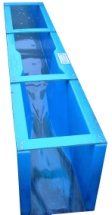 gamme de mesure : 	0,22 m3/h à 22,0 m3/h (0,06 l/s à 6 l/s)matériau : 	polyester renforcé fibre de verre – traité anti-UVcotes intérieures du canal :	750 x 90 x  (L x l x h)épaisseur :	3 mmcouleur :	bleu RAL 50151 Canal d'approche en polyester renforcé fibre de verre, type I – Modèle longpour la tranquilisation en amont d'un canal Venturi ISMA à section exponentielle, type Iavec bride de raccordement au canal Venturi matériau : 	polyester renforcé fibre de verre – traité anti-UVdimensions intérieures : 	950 x 90 x  (L x l x p)épaisseur :	3 mmcouleur :	bleu RAL 5015y compris l’échelle limnimétriquematériau feuille d'acier inoxydable - épaisseur 1 mm - largeur 40 mmgraduation hauteur d'eau / débit correspondant en m3/h1 Canal d'approche en polyester renforcé fibre de verre, type I – Modèle court pour la tranquilisation en amont d'un canal Venturi ISMA à section exponentielle, type Iavec bride de raccordement au canal Venturi matériau : 	polyester renforcé fibre de verre – traité anti-UVdimensions intérieures : 	490 x 90 x  (L x l x p)épaisseur :	3 mmcouleur :	bleu RAL 5015y compris l’échelle limnimétriquematériau feuille d'acier inoxydable - épaisseur 1 mm - largeur 40 mmgraduation hauteur d'eau / débit correspondant en m3/h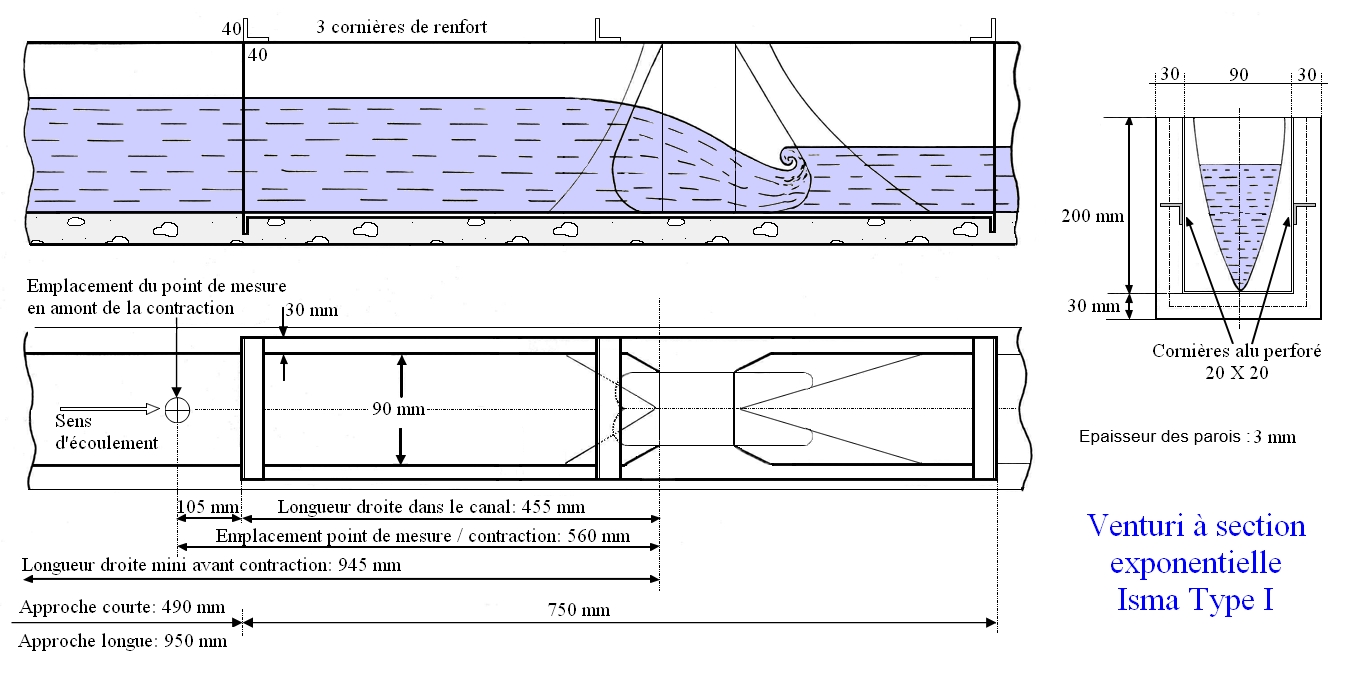 1 Canal Venturi ISMA à section exponentielle, type IIgamme de mesure : 	0,43 m3/h à 43 m3/h (0,12 l/s à 12 l/s)matériau : 	polyester renforcé fibre de verre – traité anti-UVcotes intérieures du canal :	1000 x 130 x  (L x l x h)épaisseur :	3 mmcouleur :	bleu RAL 50151 Canal d'approche en polyester renforcé fibre de verre, type II – Modèle longpour la tranquilisation en amont d'un canal Venturi ISMA à section exponentielle, type IIavec bride de raccordement au canal Venturi matériau : 	polyester renforcé fibre de verre – traité anti-UVdimensions intérieures : 	1300 x 130 x  (L x l x p)épaisseur :	3 mmcouleur :	bleu RAL 5015y compris l’échelle limnimétriquematériau feuille d'acier inoxydable - épaisseur 1 mm - largeur 40 mmgraduation hauteur d'eau / débit correspondant en m3/h1 Canal d'approche en polyester renforcé fibre de verre, type II – Modèle courtpour la tranquilisation en amont d'un canal Venturi ISMA à section exponentielle, type IIavec bride de raccordement au canal Venturi matériau : 	polyester renforcé fibre de verre – traité anti-UVdimensions intérieures : 	725 x 130 x  (L x l x p)épaisseur :	3 mmcouleur :	bleu RAL 5015y compris l’échelle limnimétriquematériau feuille d'acier inoxydable - épaisseur 1 mm - largeur 40 mmgraduation hauteur d'eau / débit correspondant en m3/h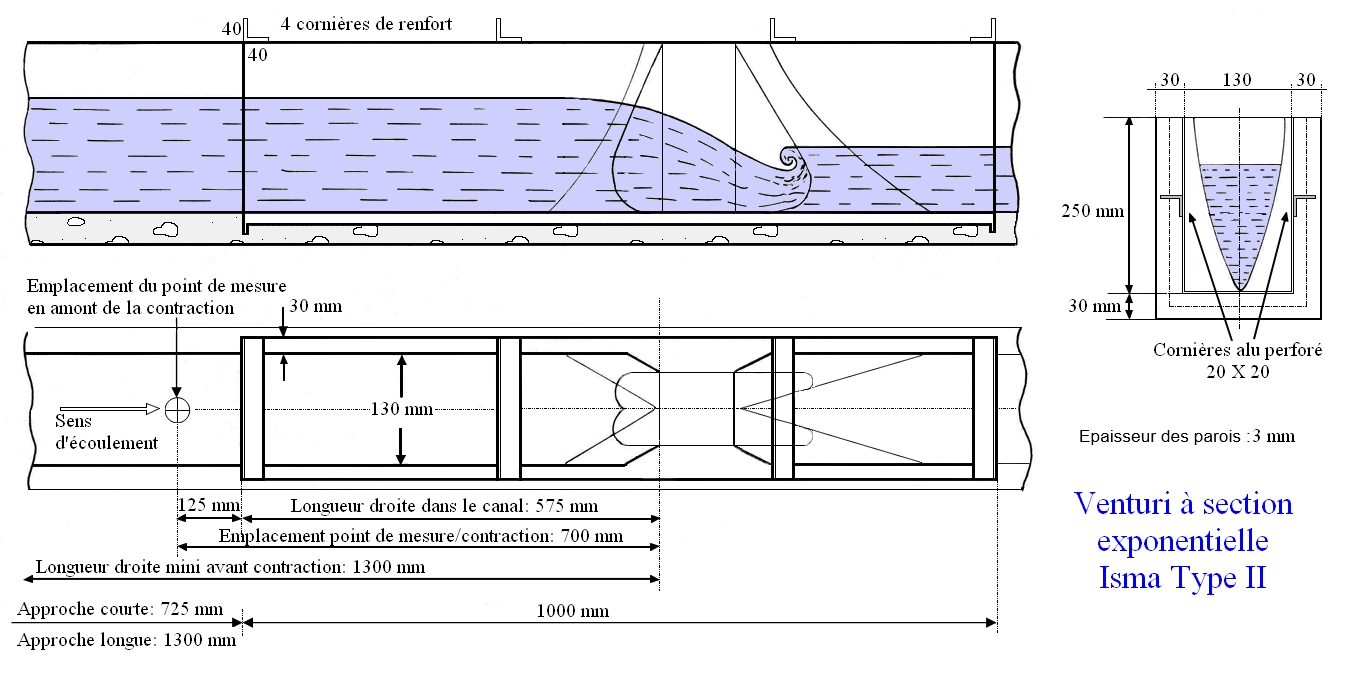 1 Canal Venturi ISMA à section exponentielle type IIIgamme de mesure : 	0,90 m3/h à 90 m3/h (0,25 l/s à 25 l/s)matériau : 	polyester renforcé fibre de verre – traité anti-UVcotes intérieures du canal :	1350 x 190 x  (L x l x h)épaisseur :	3 mmcouleur :	bleu RAL 50151 Canal d'approche en polyester renforcé fibre de verre, type III – Modèle longpour la tranquilisation en amont d'un canal Venturi ISMA à section exponentielle, type IIIavec bride de raccordement au canal Venturi matériau : 	polyester renforcé fibre de verre – traité anti-UVdimensions intérieures : 	1900 x 190 x  (L x l x p)épaisseur :	3 mmcouleur :	bleu RAL 5015y compris l’échelle limnimétriquematériau feuille d'acier inoxydable - épaisseur 1 mm - largeur 60 mmgraduation hauteur d'eau / débit correspondant en m3/h1 Canal d'approche en polyester renforcé fibre de verre, type III – Modèle courtpour la tranquilisation en amont d'un canal Venturi ISMA à section exponentielle, type IIIavec bride de raccordement au canal Venturi matériau : 	polyester renforcé fibre de verre – traité anti-UVdimensions intérieures : 	1175 x 190 x  (L x l x p)épaisseur :	3 mmcouleur :	bleu RAL 5015y compris l’échelle limnimétriquematériau feuille d'acier inoxydable - épaisseur 1 mm - largeur 60 mmgraduation hauteur d'eau / débit correspondant en m3/h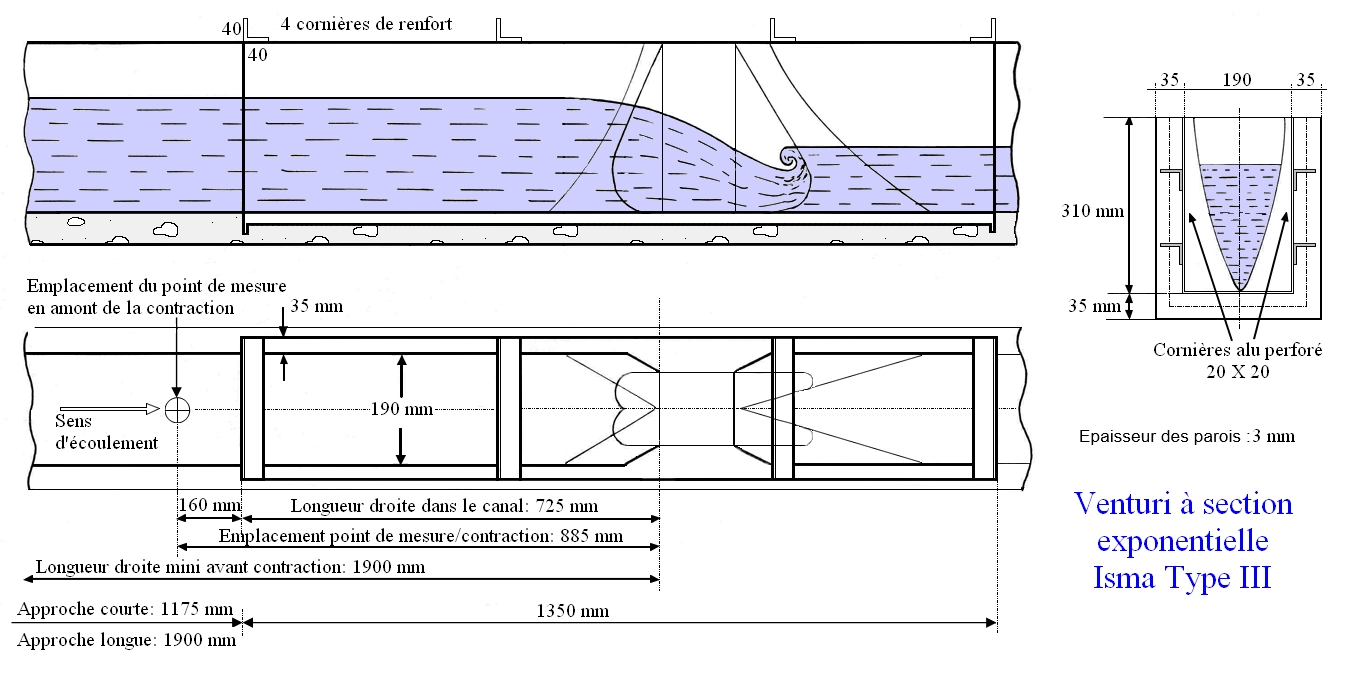 1 Canal Venturi ISMA à section exponentielle, type IVgamme de mesure : 	1,80 m3/h à 180 m3/h (0,5 l/s à 50 l/s)matériau : 	polyester renforcé fibre de verre – traité anti-UVcotes intérieures du canal :	1800 x 280 x  (L x l x h)épaisseur :	4 mmcouleur :	bleu RAL 50151 Canal d'approche en polyester renforcé fibre de verre, type IV – Modèle longpour la tranquilisation en amont d'un canal Venturi ISMA à section exponentielle, type IVavec bride de raccordement au canal Venturi matériau : 	polyester renforcé fibre de verre – traité anti-UVdimensions intérieures : 	2800 x 280 x  (L x l x h)épaisseur :	couleur :	bleu RAL 5015y compris l’échelle limnimétriquematériau feuille d'acier inoxydable - épaisseur 1 mm - largeur 60 mmgraduation hauteur d'eau / débit correspondant en m3/h1 Canal d'approche en polyester renforcé fibre de verre, type IV – Modèle courtpour la tranquilisation en amont d'un canal Venturi ISMA à section exponentielle, type IVavec bride de raccordement au canal Venturi matériau : 	polyester renforcé fibre de verre – traité anti-UVdimensions intérieures : 	1920 x 280 x  (L x l x h)épaisseur :	couleur :	bleu RAL 5015y compris l’échelle limnimétriquematériau feuille d'acier inoxydable - épaisseur 1 mm - largeur 60 mmgraduation hauteur d'eau / débit correspondant en m3/h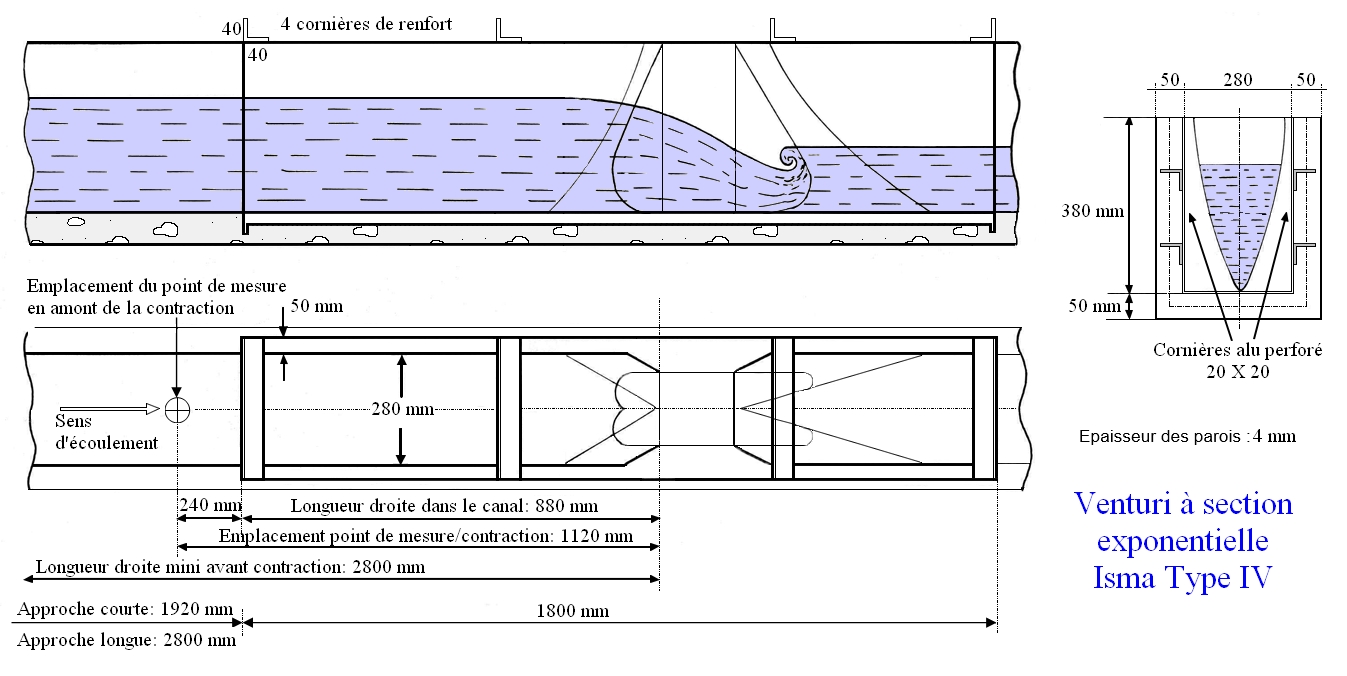 1 Canal Venturi ISMA à section exponentielle, type Vgamme de mesure : 	3,60 m3/h à 360 m3/h (1 l/s à 100 l/s)matériau : 	polyester renforcé fibre de verre – traité anti-UVcotes intérieures du canal : 	2500 x 420 x  (L x l x h)épaisseur :	4 mmcouleur :	bleu RAL 50151 Canal d'approche en polyester renforcé fibre de verre, type V – Modèle longpour la tranquilisation en amont d'un canal Venturi ISMA à section exponentielle, type Vavec bride de raccordement au canal Venturi matériau : 	polyester renforcé fibre de verre – traité anti-UVdimensions intérieures : 	4200 x 420 x  (L x l x p) livré en deux parties de 2100 mm de longépaisseur :	4 mmcouleur :	bleu RAL 5015y compris l’échelle limnimétriquematériau feuille d'acier inoxydable - épaisseur 1 mm - largeur 60 mmgraduation hauteur d'eau / débit correspondant en m3/h1 Canal d'approche en polyester renforcé fibre de verre, type V – Modèle courtpour la tranquillisation en amont d'un canal Venturi ISMA à section exponentielle, type Vavec bride de raccordement au canal Venturi matériau : 	polyester renforcé fibre de verre – traité anti-UVdimensions intérieures : 	3120 x 420 x  (L x l x p)épaisseur :	couleur :	bleu RAL 5015y compris l’échelle limnimétriquematériau feuille d'acier inoxydable - épaisseur 1 mm - largeur 60 mmgraduation hauteur d'eau / débit correspondant en m3/h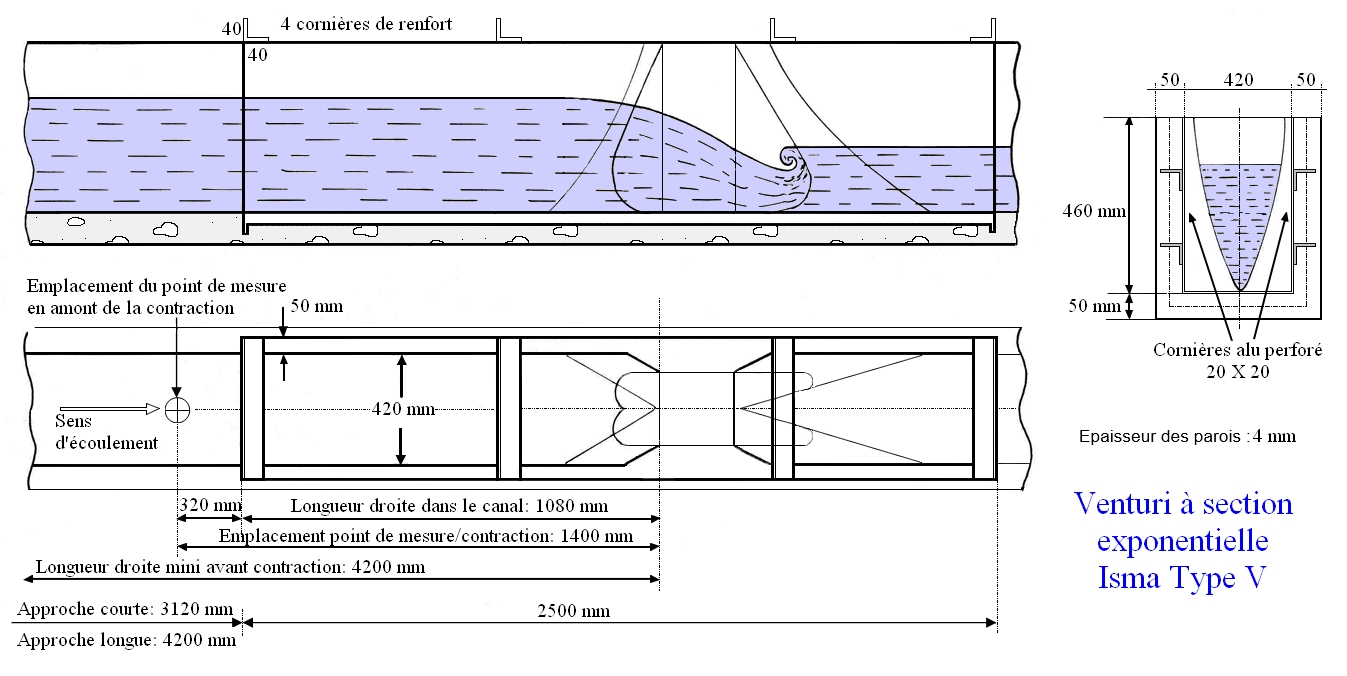 1 Canal Venturi ISMA à section exponentielle, type VIgamme de mesure : 	7,20 m3/h à 720 m3/h (2 l/s à 200 l/s)matériau : 	polyester renforcé fibre de verre – traité anti-UVcotes intérieures du canal :	3150 x 550 x  (L x l x h)épaisseur :	5 mmcouleur :	bleu RAL 50151 Canal d'approche en polyester renforcé fibre de verre, type VI – Modèle longpour la tranquilisation en amont d'un canal Venturi ISMA à section exponentielle, type VIavec bride de raccordement au canal Venturi matériau : 	polyester renforcé fibre de verre – traité anti-UVdimensions intérieures : 	5500 x 550 x  (L x l x p) livré en deux parties de 2750 mm de long épaisseur :	5 mmcouleur :	bleu RAL 5015y compris l’échelle limnimétriquematériau feuille d'acier inoxydable - épaisseur 1 mm - largeur 70 mmgraduation hauteur d'eau / débit correspondant en m3/h1 Canal d'approche en polyester renforcé fibre de verre, type VI – Modèle courtpour la tranquilisation en amont d'un canal Venturi ISMA à section exponentielle, type VIavec bride de raccordement au canal Venturi matériau : 	polyester renforcé fibre de verre – traité anti-UVdimensions intérieures : 	4400 x 550 x  (L x l x p) livré en deux parties de 2200 mm de longépaisseur :	5 mmcouleur :	bleu RAL 5015y compris l’échelle limnimétriquematériau feuille d'acier inoxydable - épaisseur 1 mm - largeur 70 mmgraduation hauteur d'eau / débit correspondant en m3/h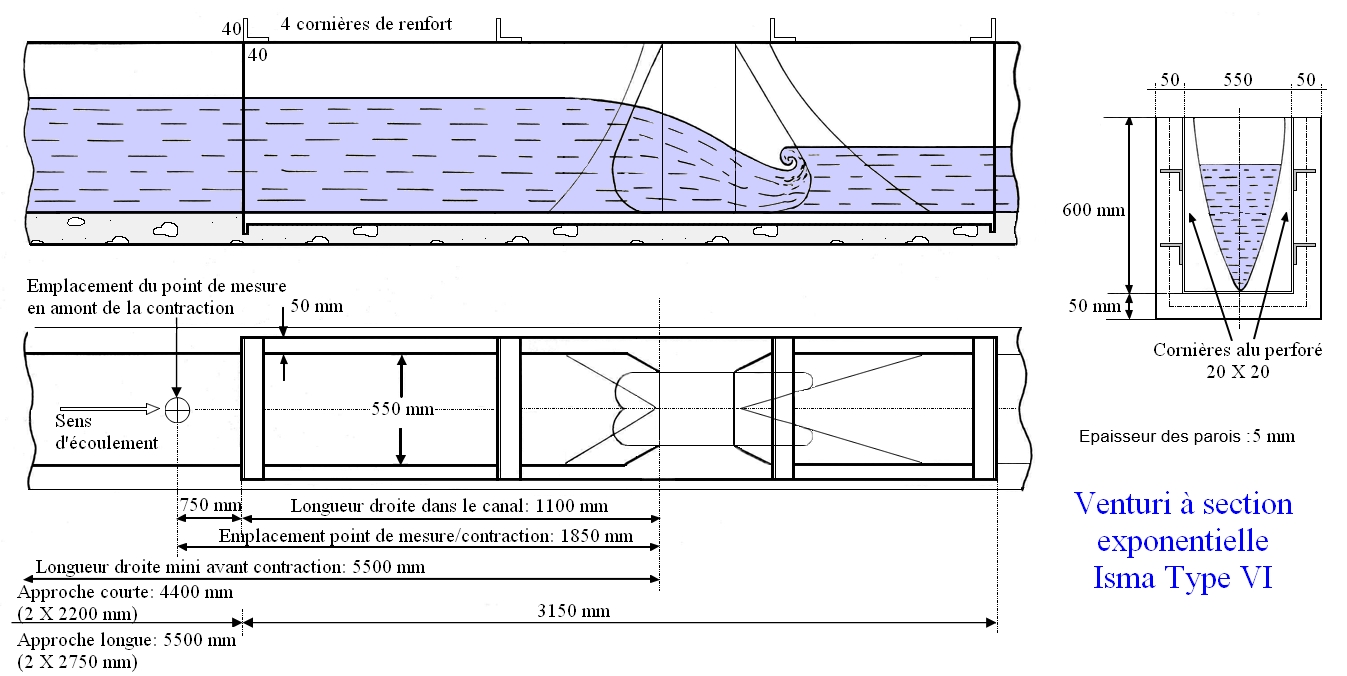 1 Canal Venturi ISMA à section exponentielle, type VIIgamme de mesure : 	14,40 m3/h à 1440 m3/h (4 l/s à 400 l/s)matériau : 	polyester renforcé fibre de verre – traité anti-UVcotes intérieures du canal : 	4200 x 730 x  (L x l x h)épaisseur :	5 mmcouleur :	bleu RAL 50151 Canal d'approche en polyester renforcé fibre de verre, type VII – Modèle longpour la tranquillisation en amont d'un canal Venturi ISMA à section exponentielle, type VIIavec bride de raccordement au canal Venturi matériau : 	polyester renforcé fibre de verre – traité anti-UVdimensions intérieures : 	7300 x 730 x  (L x l x p)épaisseur :	5 mmcouleur :	bleu RAL 5015y compris l’échelle limnimétriquematériau feuille d'acier inoxydable - épaisseur 1 mm - largeur 70 mmgraduation hauteur d'eau / débit correspondant en m3/h1 Canal d'approche en polyester renforcé fibre de verre, type VII – Modèle courtpour la tranquillisation en amont d'un canal Venturi ISMA à section exponentielle, type VIIavec bride de raccordement au canal Venturi matériau : 	polyester renforcé fibre de verre – traité anti-UVdimensions intérieures : 	5840 x 730 x  (L x l x p) (livré en deux parties de 2920 mm de long)épaisseur :	5 mmcouleur :	bleu RAL 5015y compris l’échelle limnimétriquematériau feuille d'acier inoxydable - épaisseur 1 mm - largeur 70 mmgraduation hauteur d'eau / débit correspondant en m3/h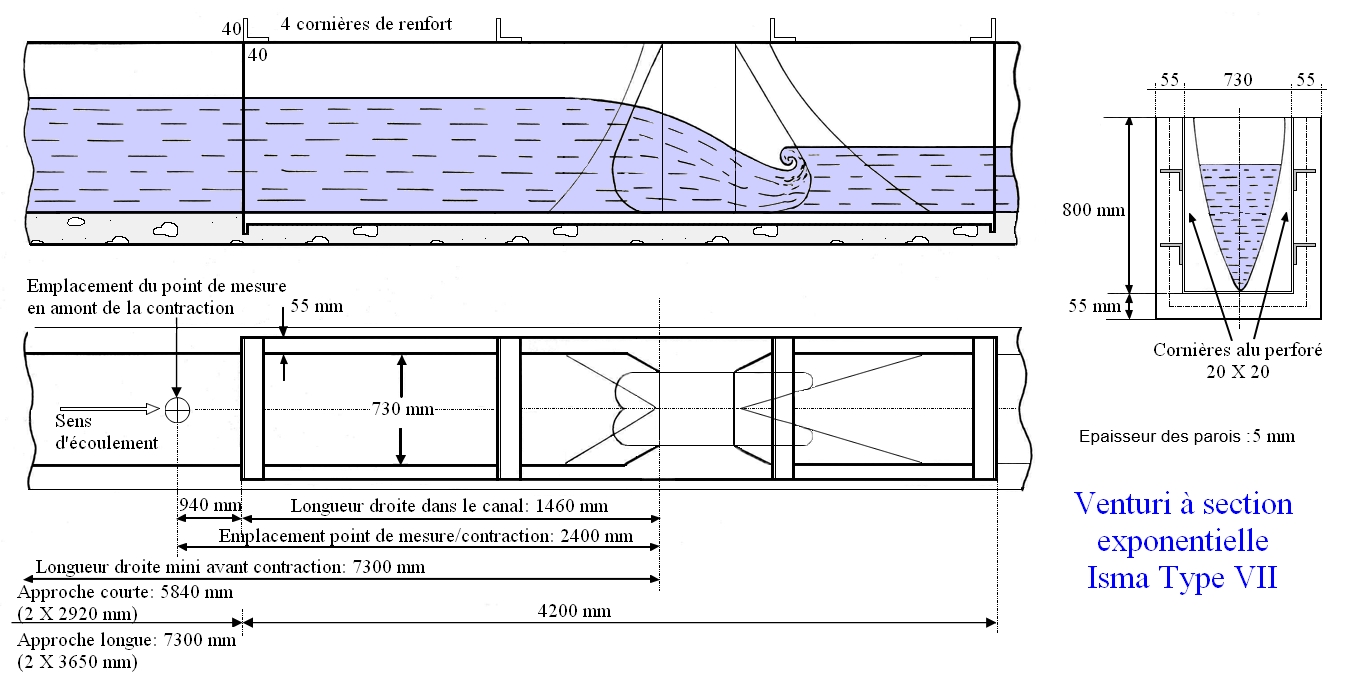 